Weiterbildung 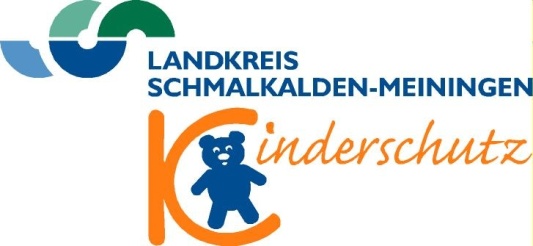 Gesprächsführung mit Kindern und JugendlichenInhalt:			Wann Gespräche sinnvoll sind und wann sie die                                                            Erwachsenen eher noch hilfloser machen. Wenn der Geist willig scheint, aber das „Fleisch“ schwachAbgrenzung, Identitätsfindung und PeergroupWas stattdessen tun, wenn Gespräche nicht fruchten?Veränderung von Kommunikation Jugendlicher durch moderne Medien und was daraus folgtZeit:				10.01.2022 von 9:00-15:30 Uhr Veranstaltungsort:	Saal/Haus 3 des Landratsamtes Schmalkalden- Meiningen, Obertshäuser Platz 1, Meiningen (bitte E-Mail bei der Anmeldung mit angeben, falls wir auf eine digitale Veranstaltung wechseln)Referenten:	Andreas Rothe Dipl. Sozialarbeiter/Sozialpädagoge, Systemischer Supervisor, Coach, TraumatherapeutVersorgung:				Kantine steht nicht zur VerfügungTeilnahmevoraussetzung:	2G + ; bitte bringen Sie einen Testnachweis nicht älter als 24 h oder einen Schnelltest, welcher vor Ort durchgeführt wird mit sowie den entsprechenden Genesenen- oder Impfnachweis, planen Sie hierfür reichlich Zeit ein, damit wir pünktlich anfangen könnenAnmeldung verbindlich bei:   	S.Paula SB Kinderschutz/ Netzwerkkoordinierung Frühe Hilfen, Fax: 03693/4858470, E- Mail: s.paula@lra-sm.deAnmeldungen sind bis 05.01.2022 möglich. Begrenzte Teilnehmerzahl 20 Personen. Es erfolgt per Mail eine AnmeldebestätigungGefördert von:				 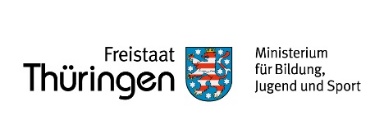 Anmeldung für die WeiterbildungGesprächsführung bei Kindern und Jugendlichenfür den 10.01.2022Name, Vorname:Institution:E- Mail: Datum, Unterschrift:Sie erhalten eine Anmeldebestätigung, bitte geben Sie unbedingt Ihre Mailanschrift an.Datenschutz: Die in der Anmeldung angegebenen, personenbezogenen Daten werden im Rahmen der Weiterbildungsorganisation (gemäß den gesetzlichen der datenschutzrechtlichen Anforderungen nach der Datenschutz Grundverordnung (DS-GVO) verarbeitet und gespeichert. Teilnehmer*innen erklären sich mit der Speicherung und der bedarfsbezogenen Nutzung der Daten mit seiner Unterschrift in der Teilnehmerliste einverstanden. Die Einverständniserklärung bleibt bis zum schriftlichen Widerrufdurch den Dateninhaber gültig.